GUÍA DE LENGUAJE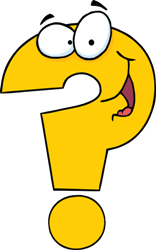 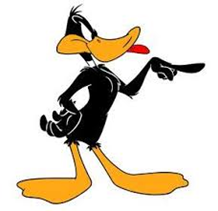 Comencemos Para trabajar en la siguiente guía debes:  Leer y concentrarte Ordenar tu espacio de trabajoTener tus materiales a mano como lápices, goma de borrar Y leer todas las instrucciones dadas en cada actividad Ahora a trabajar I.- Lee con atención el siguiente texto y luego marca con una X la alternativa correcta.“ Un día, por encargo de su abuelita, Adela fue al bosque en busca de hongos para la comida. Encontró unos muy bellos, grandes y de hermosos colores y llenó con ellos su canasta. -Mira, abuelita -dijo al llegar a casa-, he traído los más hermosos...  y mira qué bonito es su color escarlata! Había otros más arrugados, pero los he dejado. 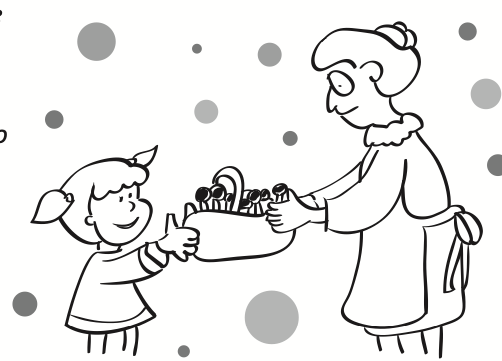 -Hija mía -repuso la anciana- esos arrugados son los que yo siempre he recogido. Te has dejado guiar por las apariencias engañosas y has traído a casa hongos que contienen veneno. Si los comiéramos, enfermaríamos; quizás algo peor... Adela comprendió entonces que no debía dejarse guiar por el bello aspecto de las cosas, que a veces ocultan un mal desconocido.”
Anónimo  II.- Lee con atención y luego escribe una V si la afirmación es verdadera y una F si es falsa. 1- ______ Adela va a buscar hongos por encargo de su abuela. 2-______  La abuela le explica cómo seleccionar los hongos. 3-______  Adela escoge los más arrugados. 4-______ Adela llevó a la casa hongos venenosos. 5-______  La abuela siempre escogía los de color escarlata. III.- Lee con atención el siguiente texto y luego marca con una x a alternativa correcta 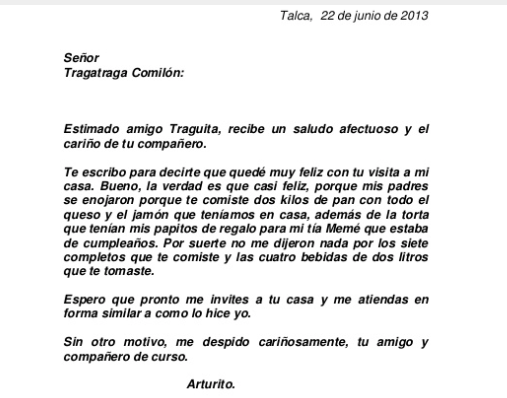 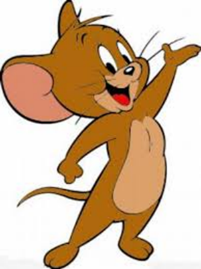 Nombre:Curso: 3°A   Fecha: semana N° 24 ¿QUÉ APRENDEREMOS?¿QUÉ APRENDEREMOS?¿QUÉ APRENDEREMOS?Objetivo: OA6- OA4 Objetivo: OA6- OA4 Objetivo: OA6- OA4 Contenidos:  textos literarios y no literarios Contenidos:  textos literarios y no literarios Contenidos:  textos literarios y no literarios Objetivo de la semana: Demostrar comprensión de textos literarios y no literarios extrayendo información explícita e implícita, mediante guía de trabajo.Objetivo de la semana: Demostrar comprensión de textos literarios y no literarios extrayendo información explícita e implícita, mediante guía de trabajo.Objetivo de la semana: Demostrar comprensión de textos literarios y no literarios extrayendo información explícita e implícita, mediante guía de trabajo.Habilidad: comprender Habilidad: comprender Habilidad: comprender 1.- Según el texto, los hongos que se comen son:Los escarlatas Los arrugadosLos más pequeñosLos más suaves al tacto 2.- ¿ Para que le encarga los hongo la abuela ?Para hacer un pastel Para un banquete Para preparar la comida Ninguna de las anteriores 3.-  Según el texto que quiere decir la palabra enegrecida “Apariencia” Forma Aspecto Imagen Todas son correctas3.- ¿ Que aprendio Adela ?Que las cosas lindas son mejores Que no debe guiarse por la apariencia de las cosas Que debia fijarse mejor Ninguna de las anteriores 1.- el texto corresponde a: Noticia Cuento Carta Poema 2.- Según el texto Tragatraga es bueno para: CorrerVisitar Escribir Comer 3.- Según el texto se puede deducir o inferir que Tragatraga es: delgado rubiomoreno gordo4.- La torta que tenían los padres de Arturito era para: Un casamiento Para una fiesta Para un cumpleaños Para Arturito 